RICHIESTA DI ACCESSO AI DOCUMENTI AMMINISTRATIVIEX L. 241/90, ART. 22 E D.P.R. 352/92, ART. 4 E S.M.IOGGETTO__________________________________________________________________________________________________________________________________IL/LA SOTTOSCRITTO/A__________________________________________________NATO A_______________________________________________________________RESIDENTE A: _________________________________________________________IN QUALITA’ DI:________________________________________________________DELLA________________________________________________________________(INDICARE SOCIETA’/ASSOCIAZIONE O ALTRO)CON SEDE A:_________________________________________PROV:____________AVENTE PER OGGETTO SOCIALE:__________________________________________CHIEDE DI POTER PRENDERE VISIONE/ESTRARRE* COPIA DEI SEGUENTI DOCUMENTI*BARRARE L’IPOTESI NON RICORRENTE__________________________________________________________________________________________________________________________________________INDICARE LE MOTIVAZIONI DELLA RICHIESTA__________________________________________________________________________________________________________________________________________ALLEGO LA DOCUMENTAZIONE ATTA A COMPROVARE LA PROPRIA LEGITTIMAZIONE AD ESERCITARE IL DIRITTO DI ACCESSO DI CUI AGLI ARTT. 22 E SEGG. L. 241/90_______________, lì______________________FIRMA LEGGIBILE________________________
PARTE RISERVATA ALL’AZIENDARISERVATO AL PROTOCOLLO
RISERVATO ALL’UFFICIO INCARICATO DELL’ATTO DI ACCOGLIMENTO DELL’ISTANZA

SI RAMMENTA DI ALLEGARE ALLA PRESENTE LE FOTOCOPIE DEI DOCUMENTI DI RICONOSCIMENTO E LA DOCUMENTAZIONE NECESSARIA PER COMPROVARE LA LEGITTIMAZIONE AD ESERCITARE IL DIRITTO DI ACCESSO
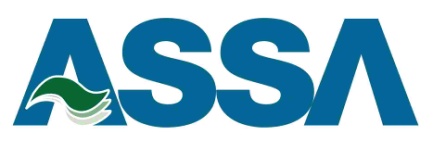 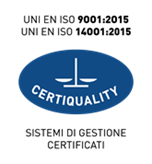 DATA RICEZIONE _____________PROTOCOLLO N._______________ALTRA PERSONA CHE ASSISTE CON IL RICHIEDENTE ALLA VISIONE DELL’ATTOCOGNOME:________________________NOME:___________________________IN QUALITA’ DI:__________________________________________NUMERO COPIE ESEGUITE:________________________NUMERO MARCHE DA BOLLO DA € 14,26 CONSEGNATE___________FIRMA DEL DIPENDENTE_________________________________